29 РАДЖАБ                 6 МАЯРасскажи Шахаду. Раскрась картинку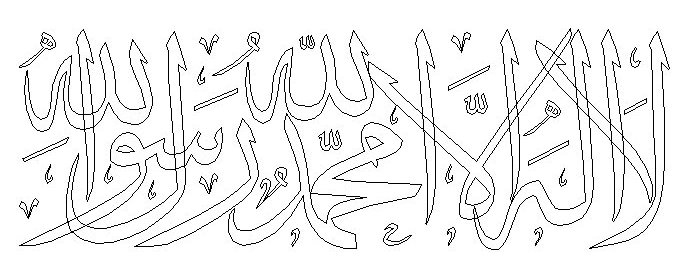 До Рамадана 31 день30 РАДЖАБ                 7 МАЯНарисуй, какая сегодня погода?До Рамадана 30 дней1 ШААБАН                   8 МАЯЧто такое свитки?Господь миров по милости великойПослал Закон народам всей земли.Он даровал скрижали, свитки, Книги,Чтоб мы постичь религию могли.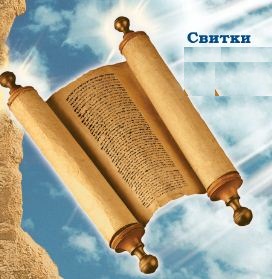 До Рамадана 29 дней2 ШААБАН                    9 МАЯОтгадай загадкуКто не спит, не ест, не пьет,Грех не совершает,Никогда не устаёт,Бога восхваляет!Нарисуй, что ты ел на завтракДо Рамадана 28 дней3 ШААБАН                 10 МАЯПрочитай Суру «Аль-Фатиха». Нарисуй КоранДо Рамадана 27 дней4 ШААБАН                  11 МАЯСоедини точки по порядку. Раскрась картинку. Об этом насекомом говорится в Коране.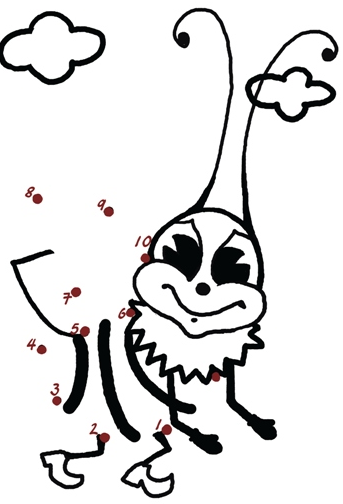 До Рамадана 26 дней5 ШААБАН                12 МАЯОтгадай загадкуКак щедра земля дарами,Если он принёс ей дождь!Его имя есть в Коране,Как его ты назовёшь?Какая у вас сегодня погода? Нарисуй.До Рамадана 25 дней6 ШААБАН                 13 МАЯЧто такое Таурат?Народ Израиля страдал,Под гнётом пребывая —Ему Аллах свободу далИ с Мусой Таурат послалНа каменных скрижалях.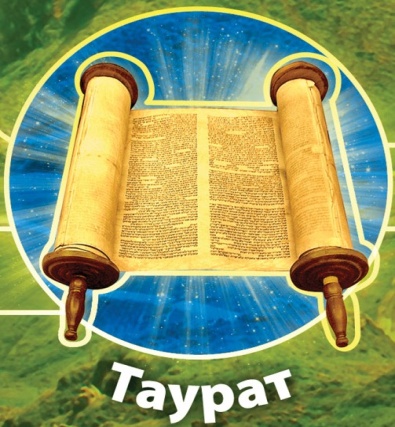 До Рамадана 24 дня7ШААБАН                  14 МАЯ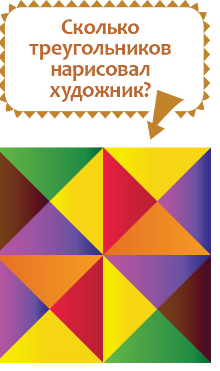 До Рамадана 23 дня8 ШААБАН                15 МАЯ Прочитай суру «Аль-Фаляк». Узнай с мамой и папой перевод суры. Нарисуй, какой рассвет сегодня был у вас.До Рамадана 22 дня9 ШААБАН                16 МАЯЧто такое Забур?Дауд Забура дар позналИ Господа прославил.Он ночью для мольбы вставал,Постился днём, Псалмы читал,Был храбрым, мудро правил.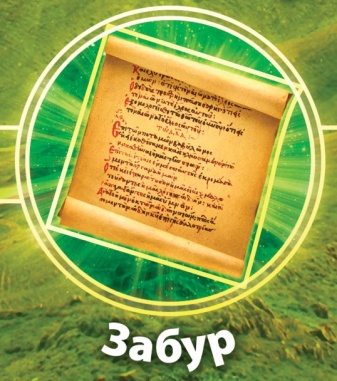 До Рамадана 21 день10 ШААБАН               17 МАЯВыучи считалочку и поиграй в игру «Съедобное-несъедобное»Мусульмане верят в БогаВ Книги, ангелов, пророков,Судный День, предопределение,Ты водящий, без сомненья!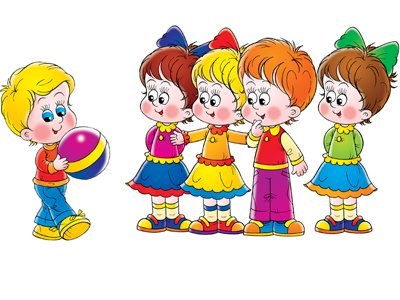 До Рамадана 20 дней11 ШААБАН               18 МАЯКак дойти до медресе?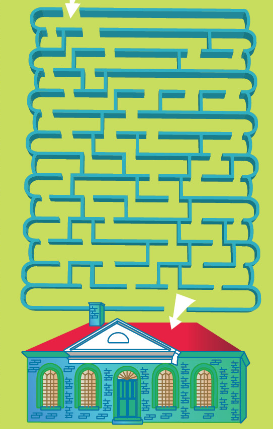 До Рамадана 19 дней12 ШААБАН              19 МАЯЧто такое Инджиль?Дарован Исе был Инджиль—Он нёс сердец смягченье,Но дар людьми отвергнут был.Народ пророка невзлюбил,За редким исключеньем.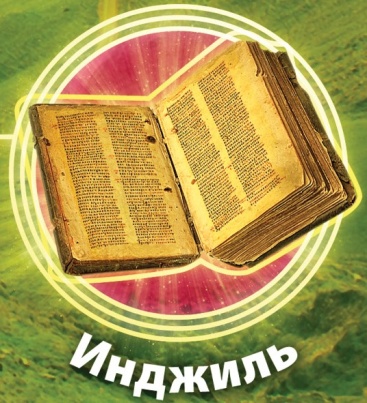 До Рамадана 18 дней13 ШААБАН          20 МАЯ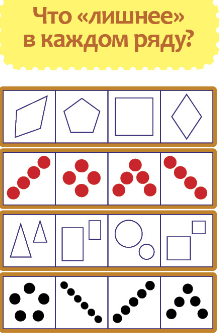 До Рамадана 17 дней14 ШААБАН             21 МАЯПоиграй в игру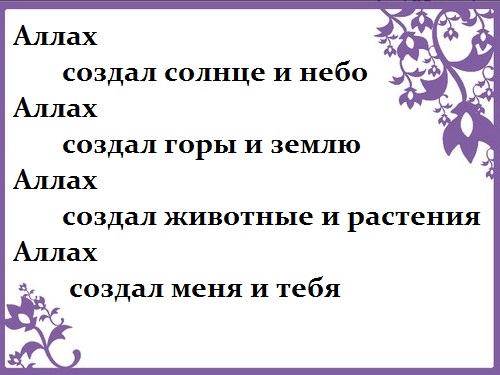 До Рамадана 16 дней15 ШААБАН               22 МАЯКакая книга самая главная?Коран СвятойПрекрасной воссиял звездой,Став светом новой жизни.Инджиль, Забур и Таурат—Коран им подтвержденье.Он их правдивости гарант,Бесценный чистый бриллиантИ веры завершенье.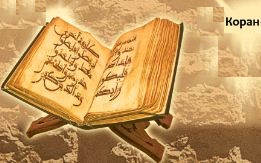 До Рамадана 15 дней16 ШААБАН              23 МАЯКакие хорошие дела ты сегодня сделал? Нарисуй или запиши.До Рамадана 14 дней17 ШААБАН               24 МАЯНайди 11 отличий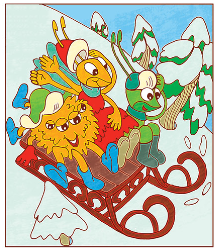 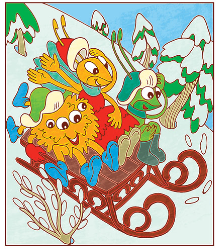 До Рамадана 13 дней18 ШААБАН               25 МАЯКак зовут первого пророка? _________________Как звали жену первого пророка? ____________На какую планету они отправились? ___________Нарисуй эту планетуДо Рамадана 12 дней19 ШААБАН              26 МАЯКакое у тебя настроение? Нарисуй. Улыбнись!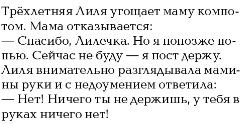 До Рамадана 11 дней20 ШААБАН               27 МАЯРаскрась картинку. Что делает мальчик?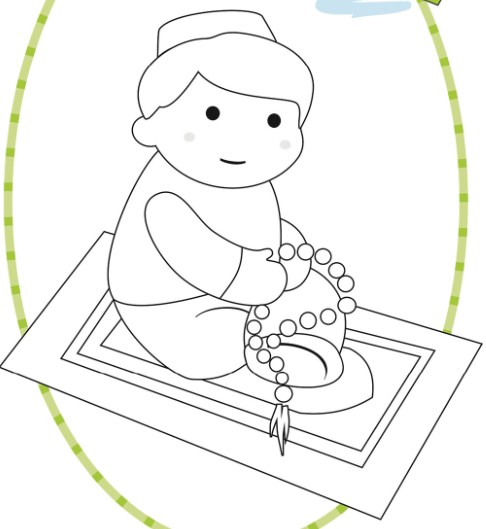 До Рамадана 10 дней21 ШААБАН              28 МАЯРасскажи историю о пророке Нухе (мир ему)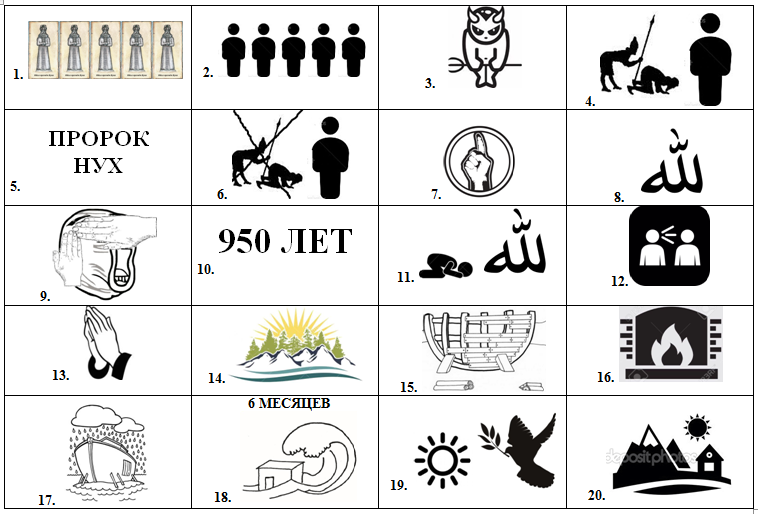 До Рамадана 9 дней22 ШААБАН              29 МАЯО каком пророке загадка?Пророк был послан к Самудянам
И с ним Верблюдица Аллаха.
Его ослушались смутьяны
И, в наказанье, стали прахом.Нарисуй верблюдицу
До Рамадана 8 дней23 ШААБАН              30 МАЯ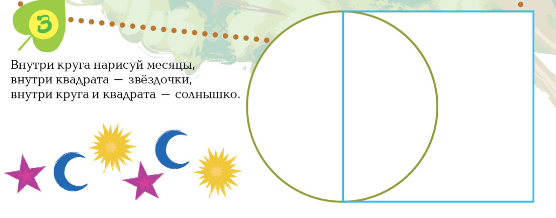 До Рамадана 7 дней24 ШААБАН               31 МАЯКакое Писание читает мальчик?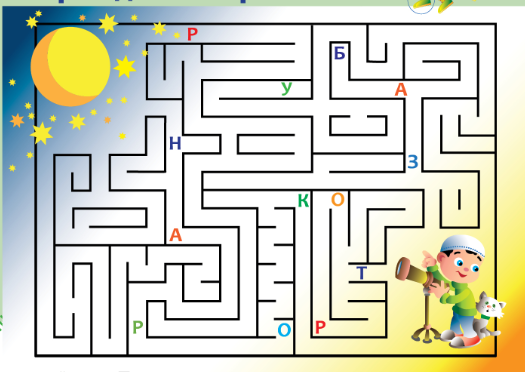 До Рамадана 6 дней25 ШААБАН             1 ИЮНЯПомоги Паучку найти ответ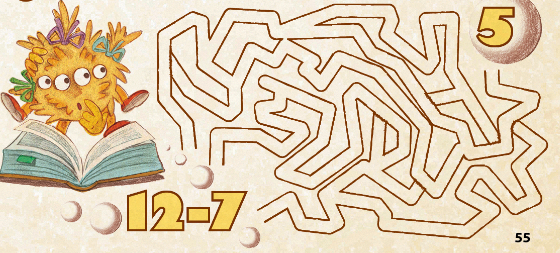 До Рамадана 5 дней26 ШААБАН             2 ИЮНЯЧем будут угощаться гости на ифтар? Нарисуй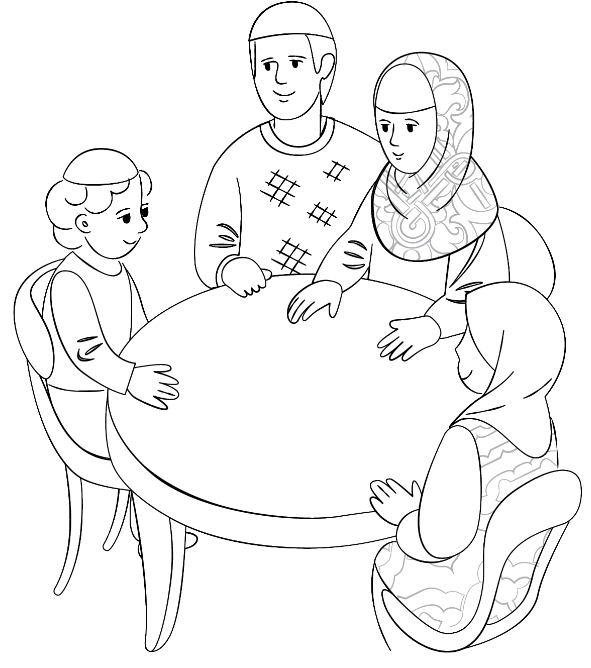 До Рамадана 4 дня27 ШААБАН              3 ИЮНЯОтгадай загадку.Что построили отец и сын? Нарисуй.Жену и первенца пророк
Оставил в каменной пустыне.
Жена – Хаджар, а кто сынок?
И как отца-пророка имя?До Рамадана 3 дня28 ШААБАН            4 ИЮНЯОтгадай ребусЧто означает это слово?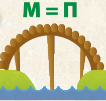 До Рамадана 2 дня29 ШААБАН              5 ИЮНЯРаскрась картинку по цифрам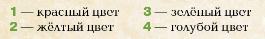 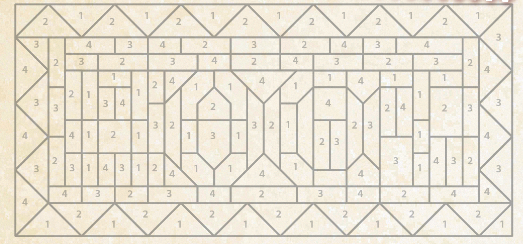 До Рамадана 1 день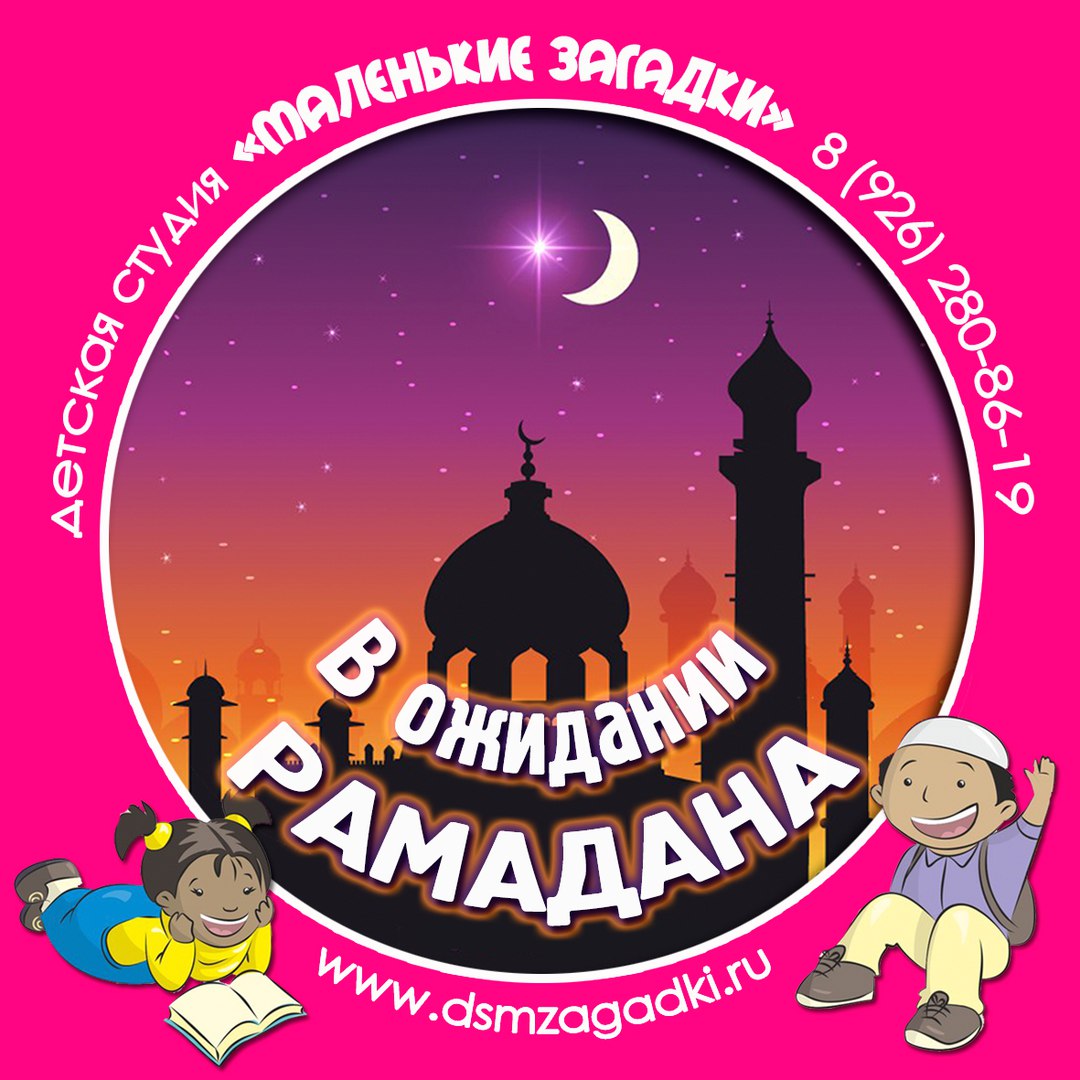 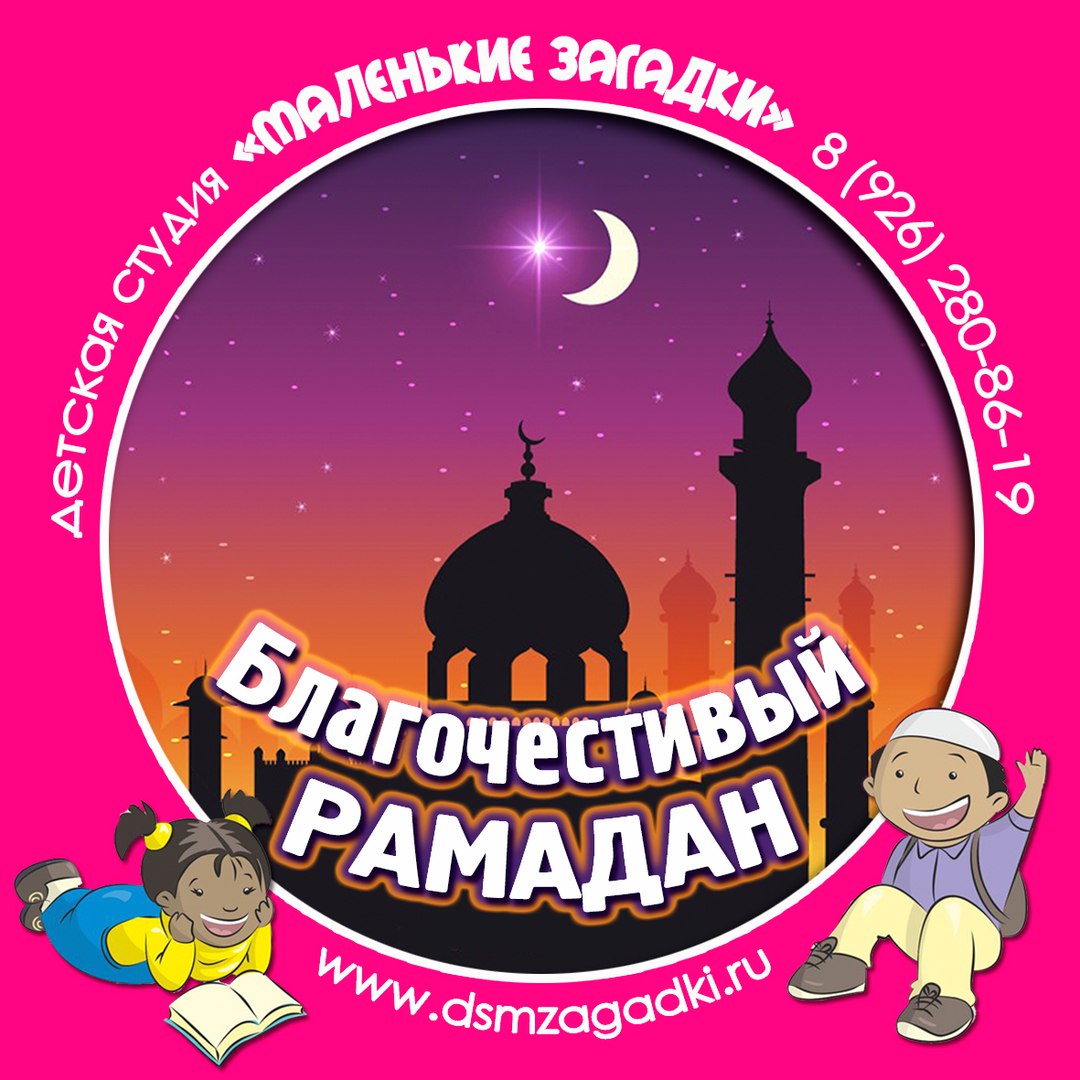 